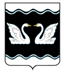 АДМИНИСТРАЦИЯ ПРОЛЕТАРСКОГО СЕЛЬСКОГО ПОСЕЛЕНИЯ КОРЕНОВСКОГО РАЙОНАПОСТАНОВЛЕНИЕот 15.07.2016                                                                                                                             №151хутор  Бабиче-КореновскийОб утверждении требований к отдельным видам товаров, работ, услуг (в том числе предельные цены товаров, работ, услуг) закупаемым муниципальным органом Пролетарского сельского поселения Кореновского района, подведомственными ему казенными учреждениями и бюджетными учреждениями В соответствии со статьей 19 Федерального закона от 05.04.2013 № 44-ФЗ «О контрактной системе в сфере закупок товаров, работ, услуг для обеспечения государственных и муниципальных нужд», постановлением Правительства Российской Федерации от 02 сентября 2015 № 926 «Об утверждении общих правил определения требований к закупаемым заказчиками отдельным видам товаров, работ, услуг (в том числе предельных цен товаров, работ, услуг)», постановлением администрации Пролетарского сельского поселения Кореновского района  от  11 июля 2016 № 145 «Об утверждении Правил определения требований к закупаемым муниципальным органом Пролетарского сельского поселения Кореновского района, подведомственными ему казенными учреждениями и бюджетными учреждениями отдельным видам товаров, работ, услуг (в том числе предельные цены товаров, работ, услуг)»,  п о с т а н о в л я ю:          1. Утвердить требования к отдельным видам товаров, работ, услуг (в том числе предельные цены товаров, работ, услуг) закупаемым муниципальным органом Пролетарского сельского поселения Кореновского района, подведомственными ему казенными учреждениями и бюджетными учреждениями (приложение - Ведомственный перечень отдельных видов товаров, работ, услуг, их потребительские свойства (в том числе качество) и иные характеристики (в том числе предельные цены товаров, работ, услуг) к ним).2.Общему отделу администрации  Пролетарского сельского поселения Кореновского района (Гвоздева) обнародовать настоящее постановление в установленных местах и разместить  на официальном сайте администрации Пролетарского сельского поселения Кореновского района в информационно-телекоммуникационной сети «Интернет». 3.  Постановление вступает в силу со дня его подписания.Глава Пролетарского сельского поселения Кореновского района							М.И. ШкарупеловаВедомственный переченьотдельных видов товаров, работ, услуг, их потребительские свойства (в том числе качество) и иные характеристики (в том числе предельные цены товаров, работ, услуг) к нимНачальник финансовогоотдела администрации Пролетарскогосельского поселения Кореновского района			                                                                                      О.И. Цапулина                                     ПРИЛОЖЕНИЕ                                 УТВЕРЖДЕНпостановлением администрации Пролетарского сельского поселения                                                     Кореновского района                                                    от 15.07.2016   № 151	от 00.00.2016   № 00№ п/пКод
по ОКПД2Наименование отдельного вида товаров, работ, услугЕдиница измеренияЕдиница измеренияТребования к потребительским свойствам (в том числе качеству) и иным характеристикам, содержащиеся в обязательном перечне, утвержденном постановлением администрации Пролетарского сельского поселения Кореновского районаТребования к потребительским свойствам (в том числе качеству) и иным характеристикам, содержащиеся в обязательном перечне, утвержденном постановлением администрации Пролетарского сельского поселения Кореновского района№ п/пКод
по ОКПД2Наименование отдельного вида товаров, работ, услугКод по ОКЕИНаименованиеХарактеристикаЗначение характеристикиОтдельные виды товаров, работ, услуг, включенные в ведомственный перечень отдельных видов товаров, работ, услуг, предусмотренный приложением N 2 к Правилам определения требований к закупаемым муниципальным органом Пролетарского сельского поселения Кореновского района, подведомственными ему казенными учреждениями и бюджетными учреждениями отдельным видам товаров, работ, услуг (в том числе предельные цены товаров, работ, услуг), утвержденным постановлением  администрации Пролетарского сельского поселения Кореновского района от 11 июля  2016 г. N 145Отдельные виды товаров, работ, услуг, включенные в ведомственный перечень отдельных видов товаров, работ, услуг, предусмотренный приложением N 2 к Правилам определения требований к закупаемым муниципальным органом Пролетарского сельского поселения Кореновского района, подведомственными ему казенными учреждениями и бюджетными учреждениями отдельным видам товаров, работ, услуг (в том числе предельные цены товаров, работ, услуг), утвержденным постановлением  администрации Пролетарского сельского поселения Кореновского района от 11 июля  2016 г. N 145Отдельные виды товаров, работ, услуг, включенные в ведомственный перечень отдельных видов товаров, работ, услуг, предусмотренный приложением N 2 к Правилам определения требований к закупаемым муниципальным органом Пролетарского сельского поселения Кореновского района, подведомственными ему казенными учреждениями и бюджетными учреждениями отдельным видам товаров, работ, услуг (в том числе предельные цены товаров, работ, услуг), утвержденным постановлением  администрации Пролетарского сельского поселения Кореновского района от 11 июля  2016 г. N 145Отдельные виды товаров, работ, услуг, включенные в ведомственный перечень отдельных видов товаров, работ, услуг, предусмотренный приложением N 2 к Правилам определения требований к закупаемым муниципальным органом Пролетарского сельского поселения Кореновского района, подведомственными ему казенными учреждениями и бюджетными учреждениями отдельным видам товаров, работ, услуг (в том числе предельные цены товаров, работ, услуг), утвержденным постановлением  администрации Пролетарского сельского поселения Кореновского района от 11 июля  2016 г. N 145Отдельные виды товаров, работ, услуг, включенные в ведомственный перечень отдельных видов товаров, работ, услуг, предусмотренный приложением N 2 к Правилам определения требований к закупаемым муниципальным органом Пролетарского сельского поселения Кореновского района, подведомственными ему казенными учреждениями и бюджетными учреждениями отдельным видам товаров, работ, услуг (в том числе предельные цены товаров, работ, услуг), утвержденным постановлением  администрации Пролетарского сельского поселения Кореновского района от 11 июля  2016 г. N 145Отдельные виды товаров, работ, услуг, включенные в ведомственный перечень отдельных видов товаров, работ, услуг, предусмотренный приложением N 2 к Правилам определения требований к закупаемым муниципальным органом Пролетарского сельского поселения Кореновского района, подведомственными ему казенными учреждениями и бюджетными учреждениями отдельным видам товаров, работ, услуг (в том числе предельные цены товаров, работ, услуг), утвержденным постановлением  администрации Пролетарского сельского поселения Кореновского района от 11 июля  2016 г. N 145Отдельные виды товаров, работ, услуг, включенные в ведомственный перечень отдельных видов товаров, работ, услуг, предусмотренный приложением N 2 к Правилам определения требований к закупаемым муниципальным органом Пролетарского сельского поселения Кореновского района, подведомственными ему казенными учреждениями и бюджетными учреждениями отдельным видам товаров, работ, услуг (в том числе предельные цены товаров, работ, услуг), утвержденным постановлением  администрации Пролетарского сельского поселения Кореновского района от 11 июля  2016 г. N 145126.20.11Машины вычислительные электронные цифровые портативные массой не более  для автоматической обработки данных ("лэптопы", "ноутбуки", "сабноутбуки"). Пояснения по требуемой продукции: ноутбуки, планшетные компьютерыразмер и тип экрана, вес, тип процессора, частота процессора, размер оперативной памяти, объем накопителя, тип жесткого диска, оптический привод, наличие модулей Wi-Fi, Bluetooth, поддержки 3G (UMTS), тип видеоадаптера, время работы, операционная система, предустановленное программное обеспечение, предельная цена226.20.15Машины вычислительные электронные цифровые прочие, содержащие или не содержащие в одном корпусе одно или два из следующих устройств для автоматической обработки данных: запоминающие устройства, устройства ввода, устройства вывода. Пояснения по требуемой продукции: компьютеры персональные настольные, рабочие станции выводатип (моноблок/системный блок и монитор), размер экрана/монитора, тип процессора, частота процессора, размер оперативной памяти, объем накопителя, тип жесткого диска, оптический привод, тип видеоадаптера, операционная система, предустановленное программное обеспечение, предельная цена326.20.16Устройства ввода/вывода данных, содержащие или не содержащие в одном корпусе запоминающие устройства. Пояснения по требуемой продукции: принтеры, сканеры, многофункциональные устройстваметод печати (струйный/лазерный - для принтера/многофункционального устройства), разрешение сканирования (для сканера/многофункционального устройства), цветность (цветной/черно-белый), максимальный формат, скорость печати/сканирования, наличие дополнительных модулей и интерфейсов (сетевой интерфейс, устройства чтения карт памяти и т.д.)426.30.11Аппаратура передающая для радиосвязи, радиовещания и телевидения. Пояснения по требуемой продукции: телефоны мобильные383рубльтип устройства (телефон/смартфон), поддерживаемые стандарты, операционная система, время работы, метод управления (сенсорный/кнопочный), количество SIM-карт, наличие модулей и интерфейсов (Wi-Fi, Bluetooth, USB, GPS), стоимость годового владения оборудованием (включая договоры технической поддержки, обслуживания, сервисные договоры) из расчета на одного абонента (одну единицу трафика) в течение всего срока службы, предельная ценаДля главы Пролетарского сельского поселения Кореновского района, не более 15 тыс.руб, ведущих должности муниципальной службы – не более 10 тыс.руб.526.30.11Автомобили легковые251Лошадиная силамощность двигателя, комплектацияДля главы Пролетарского сельского поселения Кореновского района – не более 150383рубльПредельная ценаДля главы Пролетарского сельского поселения Кореновского района – не более 800 тысяч.629.10.24Средства автотранспортные для перевозки 10 человек и болеемощность двигателя, комплектация729.10.4Средства автотранспортные грузовыемощность двигателя, комплектация831.01.11.150Мебель для сидения с металлическим каркасомматериал (металл), обивочные материалыДля главы Пролетарского сельского поселения Кореновского района, директора муниципального учреждения - предельное значение - кожа натуральная; возможные значения: искусственная кожа, мебельный (искусственный) мех, искусственная замша (микрофибра), ткань, нетканые материалы;для ведущих, младших должностей муниципальной службы, работников муниципальных учреждений - предельное значение - ткань; возможные значения: нетканые материалы931.01.12.160Мебель для сидения с деревянным каркасомматериал (вид древесины)Для главы Пролетарского сельского поселения Кореновского района, директора муниципального учреждения - предельное значение - массив древесины "ценных" пород (твердолиственных и тропических); возможные значения: древесина хвойных и мягколиственных пород: береза, лиственница, сосна, ель;для ведущих, младших должностей муниципальной службы, работников муниципальных учреждений - возможное значение - древесина хвойных и мягколиственных пород: береза, лиственница, сосна, ельобивочные материалыДля главы Пролетарского сельского поселения Кореновского района, директора муниципального учреждения - предельное значение - кожа натуральная; возможные значения: искусственная кожа, мебельный (искусственный) мех, искусственная замша (микрофибра), ткань, нетканые материалы;для ведущих, младших должностей муниципальной службы, работников муниципальных учреждений - предельное значение - ткань; возможное значение - нетканые материалы1031.01.11.190Мебель металлическая учреждений культуры и т.п.материал (металл)1131.01.12.190Мебель деревянная для офисов, административных помещений, учебных заведений, учреждений культуры и т.п.материал (вид древесины)Для главы Пролетарского сельского поселения Кореновского района директора муниципального учреждения - предельное значение - массив древесины "ценных" пород (твердолиственных и тропических); возможные значения: древесина хвойных и мягколиственных пород;для ведущих, младших должностей муниципальной службы, работников муниципальных учреждений - предельное значение - ткань; возможное значение - нетканые материалыхххххх